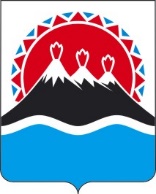 П О С Т А Н О В Л Е Н И ЕПРАВИТЕЛЬСТВА  КАМЧАТСКОГО КРАЯ                   г. Петропавловск-КамчатскийПРАВИТЕЛЬСТВО ПОСТАНОВЛЯЕТ:1. Внести в приложение к постановлению Правительства Камчатского края от 18.04.2014 № 183-П «Об утверждении Порядка предоставления мер социальной поддержки отдельным категориям граждан в период получения ими образования в государственных и муниципальных образовательных организациях в Камчатском крае» следующие изменения: 1) пункт 1 части 1.1 раздела 1 изложить в следующей редакции:«1) порядок предоставления мер социальной поддержки отдельным категориям граждан (далее - обучающиеся) в виде обеспечения бесплатным питанием:а) в период получения ими общего образования по образовательным программам начального общего образования в государственных общеобразовательных организациях Камчатского края (далее – государственные общеобразовательные организации) и муниципальных общеобразовательных организациях в Камчатском крае (далее – муниципальные общеобразовательные организации);б) в период получения ими общего образования по образовательным программам основного общего и среднего общего образования в государственных общеобразовательных организациях и муниципальных общеобразовательных организациях (далее - общеобразовательные организации);в) в период получения ими среднего профессионального образования по программам подготовки квалифицированных рабочих, служащих, по программам профессиональной подготовки по профессиям рабочих, должностям служащих в государственных профессиональных образовательных организациях Камчатского края;г) в период получения ими среднего профессионального образования по программам подготовки специалистов среднего звена в государственных профессиональных образовательных организациях Камчатского края, расположенных на территории Корякского округа;»;2) дополнить разделом 11 следующего содержания:«11. Порядок предоставления меры социальной поддержки обучающимся в виде обеспечения бесплатным питанием в период получения ими общего образования по образовательным программам начального общего образования в общеобразовательных организациях 11.1. Мера социальной поддержки в виде обеспечения бесплатным питанием предоставляется в рамках настоящего раздела обучающимся в период получения ими общего образования по образовательным программам начального общего образования (далее в настоящем разделе - обучающиеся 1-4 классов) в общеобразовательных организациях в соответствии с пунктом 1 статьи 31, пунктом 1 статьи 4, пунктом 1 статьи 5, пунктом 1 статьи 6, пунктом 2 части 1 статьи 8, пунктом 1 статьи 10 Закона Камчатского края «О мерах социальной поддержки отдельных категорий граждан в период получения ими образования в государственных и муниципальных образовательных организациях в Камчатском крае».11.2. Мера социальной поддержки в виде обеспечения бесплатным питанием предоставляется с соблюдением санитарно-эпидемиологических требований к организации питания обучающихся в общеобразовательных организациях, профессиональных образовательных организациях (далее - санитарно-эпидемиологические требования). 11.3. Денежные нормы обеспечения бесплатным питанием обучающихся 1-4 классов общеобразовательных организаций на текущий финансовый год устанавливаются:1) для государственных общеобразовательных организаций - с учетом санитарно-эпидемиологических требований и цен на продукты питания, сложившихся в Камчатском крае, в размерах, указанных в части 11.4 настоящего раздела, с учетом ежегодной индексации на прогнозируемый в очередном финансовом году уровень инфляции;2) для муниципальных общеобразовательных организаций - с учетом санитарно-эпидемиологических требований и цен на продукты питания, сложившихся в соответствующем муниципальном районе, муниципальном округе, городском округе в Камчатском крае, муниципальными правовыми актами органов местного самоуправления муниципальных районов, муниципальных округов, городских округов в Камчатском крае.11.4. Размер денежных норм обеспечения бесплатным питанием обучающихся 1-4 классов в государственных общеобразовательных организациях на 2020 год составляет:При организации горячего питания сторонними организациями торговая наценка на стоимость питания не должна превышать 80 %.11.5. Обучающимся 1-4 классов общеобразовательных организаций мера социальной поддержки в виде обеспечения бесплатным одноразовым питанием, предусмотренная пунктом 1 статьи 31 Закона Камчатского края «О мерах социальной поддержки отдельных категорий граждан в период получения ими образования в государственных и муниципальных образовательных организациях в Камчатском крае», предоставляется в зависимости от смены обучения:1) в первую смену - в виде завтрака;2) во вторую смену - в виде обеда.11.6. Для предоставления меры социальной поддержки в соответствии с частью 11.5 настоящего раздела представление заявления или иных документов родителем, иным законным представителем (усыновителем, опекуном, попечителем, приемным родителем) обучающегося 1-4 класса не требуется.11.7. Для предоставления меры социальной поддержки в соответствии с частью 11.5 настоящего раздела руководителем общеобразовательной организации издается приказ на соответствующий учебный год.11.8. Обучающимся 1-4 классов общеобразовательных организаций меры социальной поддержки в виде обеспечения бесплатным питанием, предусмотренные пунктом 1 статьи 4, пунктом 1 статьи 5, пунктом 1 статьи 6, пунктом 2 части 1 статьи 8, пунктом 1 статьи 10 Закона Камчатского края «О мерах социальной поддержки отдельных категорий граждан в период получения ими образования в государственных и муниципальных образовательных организациях в Камчатском крае», предоставляются дополнительно к мере социальной поддержки, предоставляемой в соответствии с частью 11.5 настоящего раздела.11.9. Обучающимся 1-4 классов общеобразовательных организаций меры социальной поддержки в виде обеспечения бесплатным питанием, предусмотренные пунктом 1 статьи 4, пунктом 1 статьи 5, пунктом 1 статьи 6, пунктом 2 части 1 статьи 8, пунктом 1 статьи 10 Закона Камчатского края «О мерах социальной поддержки отдельных категорий граждан в период получения ими образования в государственных и муниципальных образовательных организациях в Камчатском крае», предоставляются в зависимости от смены обучения и посещения ими группы продленного дня:1) в первую смену:а) не посещающим группу продленного дня – в виде обеда;б) посещающим группу продленного дня – в виде обеда и полдника;2) во вторую смену:а) не посещающим группу продленного дня – в виде полдника;б) посещающим группу продленного дня – в виде завтрака и полдника.11.10. Для предоставления меры социальной поддержки в виде обеспечения бесплатным питанием обучающего 1-4 классов общеобразовательной организации в соответствии с частью 11.9 настоящего раздела один из родителей, иных законных представителей (усыновителей, опекунов, попечителей, приемных родителей) обучающегося 1-4 классов представляет один раз в течение учебного года в общеобразовательную организацию:1) заявление о предоставлении меры социальной поддержки в виде обеспечения бесплатным питанием обучающегося 1-4 классов общеобразовательной организации;2) документ, удостоверяющий личность одного из родителей (законного представителя) обучающегося 1-4 класса;3) документы, подтверждающие полномочия законного представителя обучающегося 1-4 классов (при представлении заявления о предоставлении меры социальной поддержки в виде обеспечения бесплатным питанием законным представителем (усыновителем, опекуном, попечителем, приемным родителем) обучающегося 1-4 классов);4) документы, подтверждающие принадлежность обучающегося общеобразовательной организации к соответствующей категории, установленной статьей 3 Закона Камчатского края «О мерах социальной поддержки отдельных категорий граждан в период получения ими образования в государственных и муниципальных образовательных организациях в Камчатском крае»:а) удостоверение многодетной семьи - для обучающихся 1-4 классов из семей, которым присвоен статус многодетной семьи в соответствии с Законом Камчатского края от 16.12.2009 № 352 «О мерах социальной поддержки многодетных семей в Камчатском крае» (далее - многодетные семьи);б) справку о составе семьи и сведения о доходах всех членов семьи - для обучающихся 1-4 классов из семей, в которых среднедушевой доход ниже величины прожиточного минимума, установленного в Камчатском крае (далее - малоимущие семьи);в) свидетельство о рождении обучающегося 1-4 классов или одного из его родителей (единственного родителя) с указанием принадлежности к коренным малочисленным народам Севера, Сибири и Дальнего Востока (далее - коренные малочисленные народы) либо решение суда об установлении факта национальной принадлежности к коренным малочисленным народам, вступившее в законную силу, - для обучающихся 1-4 классов из числа коренных малочисленных народов и из семей, в которых единственный родитель или хотя бы один из родителей относится к коренным малочисленным народам (далее - семьи коренных малочисленных народов);г) документы, подтверждающие инвалидность (ограничения возможностей здоровья - для обучающихся 1-4 классов с ограниченными возможностями здоровья);д) удостоверение беженца или удостоверение вынужденного переселенца обучающегося 1-4 классов и (или) его родителей (иных законных представителей) - для обучающихся 1-4 классов из числа беженцев и вынужденных переселенцев.11.11. Документы, указанные в пунктах 2-4 части 11.10 настоящего раздела (за исключением документов, указанных в подпункте «б» пункта 4 части 11.10 настоящего раздела) представляются в копиях с предъявлением оригинала либо в копиях, заверенных в установленном порядке.Документы, указанные в подпункте «б» пункта 4 части 11.10 настоящего раздела, представляются в оригиналах.11.12. Решение о предоставлении меры социальной поддержки в виде обеспечения бесплатным питанием обучающегося 1-4 класса общеобразовательной организации в соответствии с частью 11.9 настоящего раздела принимается руководителем общеобразовательной организации по результатам рассмотрения документов, представленных родителями (иными законными представителями) обучающегося 1-4 класса в соответствии с частями 11.10 и 11.11 настоящего раздела, в течение пяти рабочих дней со дня их представления и оформляется приказом.11.13. Основаниями для отказа в предоставлении социальной поддержки в виде обеспечения бесплатным питанием обучающегося 1-4 класса общеобразовательной организации в соответствии с частью 11.9 настоящего раздела являются:1) отсутствие оснований для предоставления меры социальной поддержки в виде обеспечения бесплатным питанием, предусмотренных Законом Камчатского края «О мерах социальной поддержки отдельных категорий граждан в период получения ими образования в государственных и муниципальных образовательных организациях в Камчатском крае»;2) наличие в представленных документах недостоверных сведений.11.14. В случае если документы, указанные в части 11.10 настоящего раздела, родителями (иными законными представителями) обучающегося 1-4 классов общеобразовательной организации не представлены, но объективно существует право обучающегося общеобразовательной организации на получение меры социальной поддержки в виде обеспечения бесплатным питанием в соответствии с частью 11.9 настоящего раздела, решение о предоставлении меры социальной поддержки в виде обеспечения бесплатным питанием такого обучающегося принимается в соответствии с частью 11.15 настоящего Порядка.11.15. Руководитель общеобразовательной организации издает приказ об образовании комиссии для обследования жилищно-бытовых условий обучающегося 1-4 классов в семье.Комиссия не позднее десяти рабочих дней со дня издания приказа о ее образовании проводит обследование жилищно-бытовых условий обучающегося 1-4 классов в семье, по результатам которого комиссией составляется акт. В случае если при проведении обследования жилищно-бытовых условий обучающегося в семье комиссии представлены документы, подтверждающие принадлежность обучающегося 1-4 классов к соответствующей категории, установленной статьей 3 Закона Камчатского края «О мерах социальной поддержки отдельных категорий граждан в период получения ими образования в государственных и муниципальных образовательных организациях в Камчатском крае», указанные документы (их копии) приобщаются к акту.На основании акта обследования жилищно-бытовых условий обучающегося 1-4 классов в семье в течение пяти рабочих дней со дня его составления педагогический совет общеобразовательной организации принимает решение о предоставлении меры социальной поддержки в виде обеспечения бесплатным питанием обучающегося 1-4 классов либо об отказе в ее предоставлении.Руководитель общеобразовательной организации на основании решения педагогического совета общеобразовательной организации о предоставлении меры социальной поддержки в виде обеспечения бесплатным питанием обучающегося 1-4 классов в течение одного дня со дня его принятия издает приказ о предоставлении меры социальной поддержки в виде обеспечения бесплатным питанием обучающегося 1-4 классов общеобразовательной организации.11.16. Право на получение меры социальной поддержки в виде обеспечения бесплатным питанием в соответствии с частью 11.9 настоящего раздела возникает у обучающегося 1-4 классов общеобразовательной организации со дня издания руководителем общеобразовательной организации соответствующего приказа.11.17. Родители (иные законные представители) обучающегося 1-4 классов общеобразовательной организации обязаны направить руководителю общеобразовательной организации письменное уведомление об изменении в течение учебного года оснований, дающих право на предоставление меры социальной поддержки в виде обеспечения бесплатным питанием в соответствии с частью 11.9 настоящего раздела, в течение тридцати календарных дней со дня возникновения соответствующих обстоятельств.»3) в разделе 2: а) наименование изложить в следующей редакции:«2. Порядок предоставления меры социальной поддержки обучающимся в виде обеспечения бесплатным питанием в период получения ими общего образования по образовательным программам основного общего и среднего общего образования в общеобразовательных организациях»;б) часть 2.1 изложить в следующей редакции:«2.1. Мера социальной поддержки в виде обеспечения бесплатным питанием предоставляется в рамках настоящего раздела обучающимся в период получения ими общего образования по образовательным программам основного общего и среднего общего образования в общеобразовательных организациях в соответствии с пунктом  11 статьи 4, пунктом 11 статьи 5, пунктом 11 статьи 6, пунктом 3 части 1 статьи 8, пунктом 11 статьи 10 Закона Камчатского края «О мерах социальной поддержки отдельных категорий граждан в период получения ими образования в государственных и муниципальных образовательных организациях в Камчатском крае».»;в) в части 2.2 слова «к организации питания обучающихся в общеобразовательных организациях, профессиональных образовательных организациях (далее - санитарно-эпидемиологические требования)» исключить;г) в части 2.3:в пункте 1 слова «настоящего Порядка» заменить словами «настоящего раздела»;в пункте 2 слова «муниципальном районе (городском округе)» заменить словами «муниципальном районе, муниципальном округе, городском округе», слова «муниципальных районов (городских округов)» заменить словами «муниципальных районов, муниципальных округов, городских округов»;д) подпункты «а»-«в» пункта 4 части 2.4 изложить в следующей редакции:«а) удостоверение многодетной семьи - для обучающихся из многодетных семей;б) справку о составе семьи и сведения о доходах всех членов семьи - для обучающихся из малоимущих семей;в) свидетельство о рождении обучающегося или одного из его родителей (единственного родителя) с указанием принадлежности к коренным малочисленным народам либо решение суда об установлении факта национальной принадлежности к коренным малочисленным народам, вступившее в законную силу, - для обучающихся из числа коренных малочисленных народов и из семей коренных малочисленных народов;»;е) часть 2.5 изложить в следующей редакции:«2.5. Документы, указанные в пунктах 2-4 части 2.4 настоящего раздела (за исключением документов, указанных в подпункте «б» пункта 4 части 2.4 настоящего раздела) представляются в копиях с предъявлением оригинала либо в копиях, заверенных в установленном порядке.Документы, указанные в подпункте «б» пункта 4 части 2.4 настоящего раздела, представляются в оригиналах.»;ж) в части 2.6 слова «настоящего Порядка» заменить словами «настоящего раздела»;з) в части 2.8 слова «настоящего Порядка» заменить словами «настоящего раздела»;4) в разделе 3а) часть 3.6 изложить в следующей редакции:«3.6. Документы, указанные в пунктах 2-4 части 3.5 настоящего раздела (за исключением документов, указанных в подпункте «б» пункта 4 части 2.5 настоящего раздела) представляются в копиях с предъявлением оригинала либо в копиях, заверенных в установленном порядке.Документы, указанные в подпункте «б» пункта 4 части 2.5 настоящего раздела, представляются в оригиналах.»;б) в части 3.7 слова «настоящего Порядка» заменить словами «настоящего раздела»;5) в разделе 4:а) часть 4.1 изложить в следующей редакции:«4.1. Мера социальной поддержки в виде выплаты частичной компенсации фактических расходов на приобретение одежды обучающихся и школьно-письменных принадлежностей (далее - частичная компенсация расходов) предоставляется обучающимся общеобразовательных организаций в соответствии с пунктом 12 статьи 5, пунктом 12 статьи 6, пунктом 4 части 1 статьи 8, пунктом 12 статьи 10 Закона Камчатского края «О мерах социальной поддержки отдельных категорий граждан в период получения ими образования в государственных и муниципальных образовательных организациях в Камчатском крае».»;б) часть 4.4 изложить в следующей редакции:«4.4. Документы, указанные в пунктах 2-4 части 4.3 настоящего раздела (за исключением документов, указанных в подпункте «а» пункта 4 части 4.3 настоящего раздела) представляются в копиях с предъявлением оригинала либо в копиях, заверенных в установленном порядке.Документы, указанные в подпункте «а» пункта 4 части 4.3 настоящего раздела, представляются в оригиналах.»;в) дополнить частью 4.51 следующего содержания:«4.51. Руководитель государственной общеобразовательной организации на основании документов, представленных родителями (иными законными представителями) обучающегося в соответствии с частями 4.3 и 4.4 настоящего раздела, в течение пяти рабочих дней со дня их представления издает приказ о предоставлении меры социальной поддержки в виде частичной компенсации расходов.»; г) в части 4.6 после слова «Руководитель» дополнить словом «муниципальной», слова «настоящего Порядка» заменить словами «настоящего раздела»;д) дополнить частью 4.61 следующего содержания:«4.61. Уполномоченный орган местного самоуправления на основании документов, поступивших от руководителей муниципальных общеобразовательных организаций в соответствии с частью 4.6 настоящего раздела, в срок не позднее пяти рабочих дней со дня поступления указанных документов издает правовой акт о назначении частичной компенсации расходов.»;е) абзац первый части 4.7 изложить в следующей редакции:«4.7. Выплата частичной компенсации расходов осуществляется в течение десяти рабочих дней со дня приятия соответствующего акта, указанного в частях 4.51 и 4.61 настоящего раздела, одним из следующих способов:»;ж) в части 4.9 слова «настоящего Порядка» заменить словами «настоящего раздела»;з) абзац четвертый части 4.10 признать утратившим силу;и) дополнить частью 4.11 следующего содержания:«4.11. Руководитель государственной общеобразовательной организации на основании решения педагогического совета государственной общеобразовательной организации о предоставлении меры социальной поддержки в виде частичной компенсации расходов в течение одного дня со дня его принятия издает приказ о предоставлении меры социальной поддержки в виде частичной компенсации расходов.»;к) дополнить частью 4.12 следующего содержания:«4.12. Руководитель муниципальной общеобразовательной организации не позднее трех рабочих дней со дня приятия решения педагогического совета муниципальной общеобразовательной организации в соответствии с частью 4.10 настоящего раздела направляет его в уполномоченный орган местного самоуправления для издания правового акта уполномоченного органа местного самоуправления о предоставлении меры социальной поддержки в виде частичной компенсации расходов.»;6) в разделе 5:а) в части 5.6 слова «настоящего Порядка» заменить словами «настоящего раздела»;б) дополнить частью 5.71 следующего содержания:«5.71. Руководитель государственной общеобразовательной организации на основании документов, представленных родителями (иными законными представителями) обучающегося в соответствии с частями 5.5 и 5.6 настоящего раздела, в течение пяти рабочих дней со дня их представления издает приказ о назначении денежной компенсации с указанием периодичности и сроков ее выплаты в течение учебного года.»;в) в части 5.8 после слова «Руководитель» дополнить словом «муниципальной», слова «настоящего Порядка» заменить словами «настоящего раздела»;г) дополнить частью 5.81 следующего содержания:«5.81. Уполномоченный орган местного самоуправления на основании документов, поступивших от руководителей муниципальных общеобразовательных организаций в соответствии с частью 5.8 настоящего раздела, в срок не позднее пяти рабочих дней со дня поступления указанных документов издает правовой акт о назначении денежной компенсации с указанием периодичности и сроков ее выплаты в течение учебного года.»;д) абзац первый части 5.9 изложить в следующей редакции:«5.9. Выплата денежной компенсации осуществляется в течение десяти рабочих дней со дня приятия соответствующего акта, указанного в частях 5.71 и 5.81 настоящего раздела, одним из следующих способов:»;е) дополнить частью 5.11 следующего содержания:«5.11. Родители (иные законные представители) обучающегося на дому обязаны направить руководителю общеобразовательной организации письменное уведомление об изменении в течение учебного года оснований, дающих право на предоставление меры социальной поддержки в виде денежной компенсации, в течение тридцати календарных дней со дня возникновения соответствующих обстоятельств.».2. Настоящее постановление вступает в силу через 10 дней после дня его официального опубликования, за исключением положений пунктов 1, 2, подпунктов «а»-«в» и «д» пункта 3, подпунктов «а», «в» и «и» пункта 5, подпункта «б» пункта 6 части 1 настоящего постановления.3. Положения пунктов 1, 2, подпунктов «а»-«в» и «д» пункта 3, подпункта «а» пункта 5 части 1 настоящего постановления вступают в силу через 10 дней после дня его официального опубликования и распространяются на правоотношения, возникшие с 1 сентября 2020 года.4. Положения подпунктов «в» и «и» пункта 5, подпункта «б» пункта 6 части 1 настоящего постановления вступают в силу через 10 дней после дня его официального опубликования и распространяются на правоотношения, возникшие с 1 января 2020 года.[Дата регистрации]№[Номер документа]О внесении изменений в приложение к постановлению Правительства Камчатского края от 18.04.2014        № 183-П «Об утверждении Порядка предоставления мер социальной поддержки отдельным категориям граждан в период получения ими образования в государственных и муниципальных образовательных организациях в Камчатском крае»Наименование муниципального образования в Камчатском крае, на территории которого находится государственная общеобразовательная организация Среднедневная денежная норма завтрака на одного обучающего без учета торговой наценки, в рубляхСреднедневная денежная норма обеда на одного обучающего без учета торговой наценки, в рубляхСреднедневная денежная норма полдника на одного обучающего без учета торговой наценки, в рубляхот 7 до 11 летот 7 до 11 летот 7 до 11 летот 7 до 11 летПетропавловск-Камчатский городской округ, Елизовский муниципальный районне более 61,0не более 112,0не более 51,0Мильковский муниципальный районне более 74,0не более 111,0не более 37,0от 12 до 18 летот 12 до 18 летот 12 до 18 летот 12 до 18 летПетропавловск-Камчатский городской округ, Елизовский муниципальный районне более 74,0не более 119,0не более 56,0Мильковский муниципальный районне более 88,0не более 131,0не более 44,0Временно исполняющий обязанности Председателя Правительства - Первого вице-губернатора Камчатского края[горизонтальный штамп подписи 1]А.О. Кузнецов